TITLE OF THE PAPERI. POPESCU			A. JONESAbstract: The material presents the camera ready form of the articles to be published in the scientific journal Bulletin of   of . Series I: Engineering Sciences. The abstract should synthetically outline all the pertinent results, in a short but intelligible form. The abstract should begin by clearly stating the purpose of the paper and should end by formulating the most important conclusions. There will be used short, direct and complete sentences, written in a single paragraph, without “tab”-s. The abstract will have 7...10 lines.Key words: 3…5 significant key words.1. IntroductionThe article, including the tables and the figures, should be of 6-8 pages, an even number of pages being compulsorily. The last page will be filled at least 70%.A person may participate, within a volume, with a paper as first author or co-author. The paper will be written in British English, using Calibri (Microsoft Word). We strongly advise to use this template and insert the text of the paper directly within this file. 2. Instructions for EditingThe papers will be handed in the standard form described herein in electronic format. 2.1. Format of the papersIt will be used the format A4 (210 mm x 297 mm), the limits of the printing zone being set using „Page setup”: margins: top - 5 cm, bottom, left, right - 3.5 cm; header - 4 cm; footer - 0 cm; „Different” first page; „Different” even and odd pages.3. Arranging the Text within the PageTitle of the paper - Calibri 18 pt. capital letters, bold, centred, indenting left 1 cm, single spacing.Leave a blank line (18 pt.) under the title.Author(s) - Calibri 14 pt., bold, centred, indenting left 1 cm, single spacing:- first name „Title Case” and last name in capital letters in case of a single author (ex. Ion POPESCU);- the initial of every author’s first name and the last name in capital letters; the names will be not separated through coma and may be written on 2 lines, unless they fit within a single one.A free line (14 pt.) will be left between the authors and the abstract.Authors’ affiliation - Calibri 9 pt., regular, justify, on one line.The full affiliation (group, laboratory and institution) of the authors will be specified as references in the footnote (Insert Reference, Footnote, Bottom of page); this information will be marked with Arabic figures. If several authors are part of the same organization, the information may be written once and the authors will be marked with the same figure.Abstract - Calibri 12 pt., italic, bold; body text of the abstract of the paper: Calibri 10 pt., italic, regular, justify, single spacing.The abstract of the paper will consist of 7...10 lines, left 2 cm, right 1 cm.Leave a free line (10 pt.) between the abstract and the key words.Key words - Calibri 12 pt., italic, bold. 3…5 significant key words (or groups of words) will be written with Calibri 10 pt., italic, regular, justify, single spacing, left 2 cm, right 1 cm.Leave two free lines (2 10 pt.) between the key words and the text of the article.Title of the chapter - Calibri 11 pt., bold, “Title case”, justify, left indenting 0, single spacing, 0.4 cm hanging. The titles of the sections are numbered with Arabic numerals successively, followed by a full stop and a space. Sections Acknowledgements and References will not be numbered. Above and below Text chapter, leave a free line (11 pt.). If the title of a section is located on the first line of a page, then it will not be preceded by free lines. Title of subchapter - Calibri 11 pt., bold, “Sentence case”, justify, left indenting 0, single spacing, 0.7 cm hanging.The number of the subchapter includes the number of the main chapter, full stop, the number of the subchapter, full stop and one space.Main text - Calibri 11 pt., regular, justify, single spacing. The first line of every paragraph will be indented at 0.3 cm.3.1. Other information for preparing the content of the paper Articles should be reasonably divided into chapters and, if necessary, into subchapters, for example: Introduction, Objectives, Material and Methods, Results and Discussions, Conclusions, Acknowledgements, References.The header will be written with 10 pt., regular, at the beginning of every page (except the first one) above one demarcation line of 0.1 mm width and 140 mm length. Between the demarcation line and the text, the distance is the normal one between two lines (11 pt.).The title and the number of the journal will be written on the even pages with Calibri 10 pt., align left, while the title of the paper will be written on the odd pages on a single line, with Calibri 10 pt., “Title case”, align right. The current number of the page will be written with 10 pt., on the margin which has not been filled in, yet. In the final editing process, the page number will be changed by the editor.  Tables and figuresThe figures (drawings, diagrams, images) and the tables will be included within the text, centred. Those of small dimensions will be inserted within the paragraphs; those of larger dimensions may be introduced on the entire width, preferably at the beginning or in the end of the page.  The figures (of high quality) will be placed as close as possible to the location they were first mentioned in the text (it is recommended to avoid placing the figures before their first mentioning in the text).The text with the explanation of the figure (the legend), placed under the figure (Calibri 11, italic, centred, spacing 6 pt. before, on one line), will be preceded by „Fig.” followed by a space, the number of the figure (Arabian numerals), a dot and a space (Calibri 11 pt., regular) as in the examples presented for the Figures 1 and 2.The references in text to the figure (table) will be made by writing Figure x (Table x). The texts within the figures (in English) will be of a size that should ensure a good readability.Papers that contain blurred figures or that have drawings with ungrouped elements will not be accepted. Therefore, we kindly ask you to use the command Group (in the Drawing toolbar).The tables (numbered in Arabic numerals) will be placed in the text as close as possible to their first reference. The size of the font used for tables is Calibri 10 pt., regular, on one line (Table 1). For bigger tables, Calibri 9 pt. may also be used. 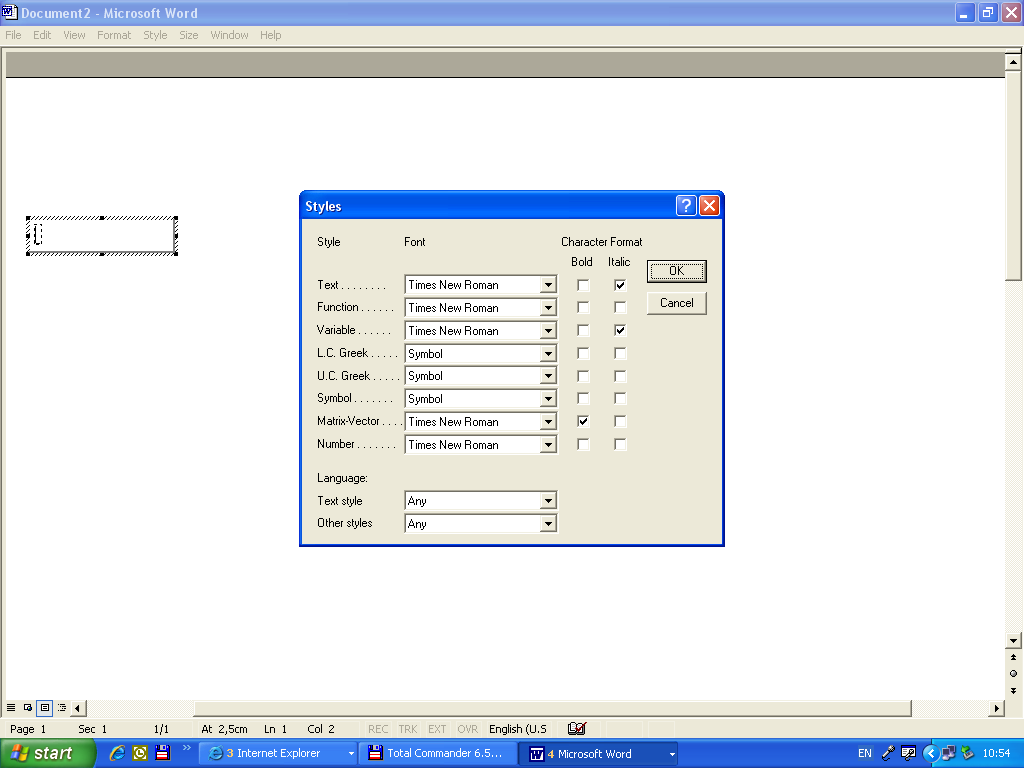 Fig. 1. Drawing inserted in the text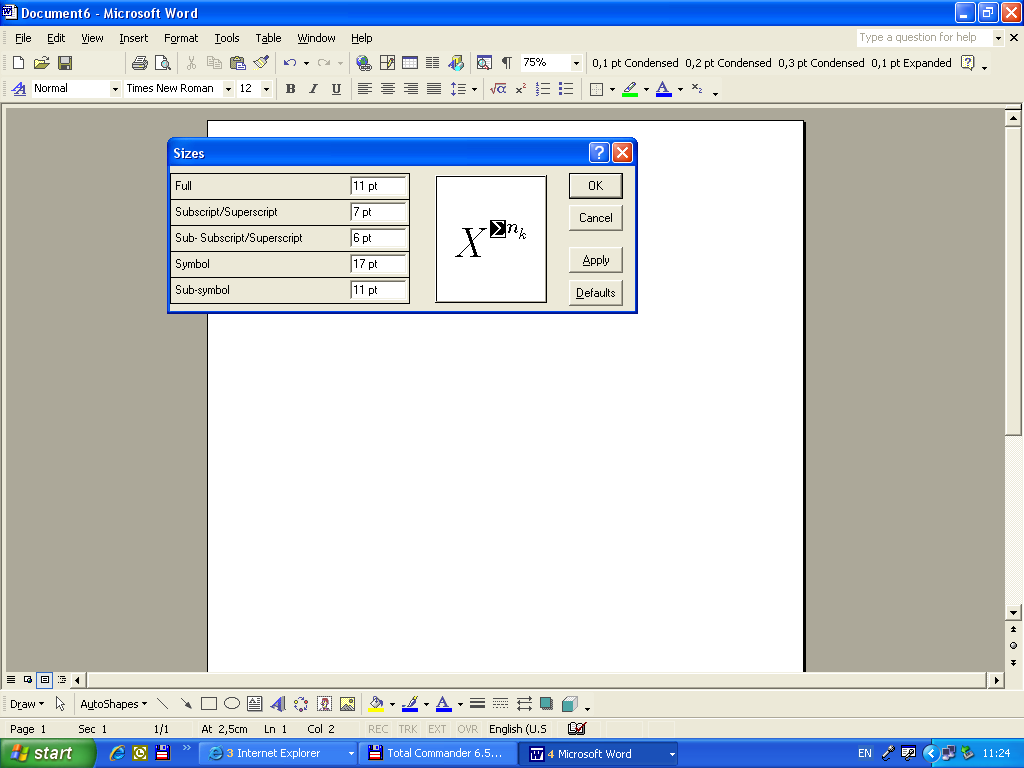 Fig. 2. Image of ...All the tables have to be created using the utility ”Table”. The measuring units will be written within square brackets, in the header of the table. The text with the explanation of the table (the legend) will be placed above the table (Calibri 11, italic, centred, spacing 6 pt. after, on a single line, followed by „Table x” (Calibri 11, regular, align right).Caption of the table												Table 1The tables should not exceed the printing width of the page. In exceptional cases, the large tables should be placed on a page of landscape orientation.Unless the tables and the figures are original, at the end of the legend, the references must be quoted.  Mathematical relationsIn the formulas, the letters will be written in italic), except of the functions and constants (for instance: sin, exp, e = 2.71 etc.), the Greek figures and characters, which will be written regular; the symbols in the text are written as in the formulas.It will be used only Microsoft Equation Editor, set according to the images presented in Figures 1 and 2. Ex.:	(1)The formulas will be numbered with Arabic figures, written within round brackets, to the right of the page (Calibri 11, first line 0.3 cm, Tab stop position 6.75 cm, align right). The measuring units will be written within square brackets and will be placed in the end of the relation.A free line (11 pt.) will be left before, between and after every equation. Symbols and acronymsIt is recommended to use standard symbols and ISO abbreviations. The international system of units (SI) is compulsory. The use of the British units may be done only as secondary units (in brackets). Define every acronym during its first use in the text. For the documents with several acronyms, it is recommended to display them in a list at the end of the article. AcknowledgementsThis short section will be written before References and the heading Acknowledgements will have the format of the chapter title without a number. The acknowledgements may be addressed to the persons or to the institutions that are not being mentioned elsewhere in the text and that played an important role in obtaining the results discussed in the paper.  Quotations and referencesThe bibliography will be written after the last chapter. The word References will be formatted as the title of the chapter and will not be numbered. Every title will have a number, followed by a dot (without using brackets) and will contain the author’s (authors’) name and initials(s) of the first name, separated through coma, the title of the reference in original and translated in English (between brackets, see reference 4), in italic, followed by the publishing house and the year of issuing (for the monographs) or by the title of the journal, the number of the volume, the number of the journal and the pages of the article (for the periodicals). In order to mention the works published in Slavonic languages, the system of transliteration in the Latin alphabet will be used. If a DOI has been assigned to the journal article that is cited, author(s) should include the DOI after the page number.The references will be organized in alphabetical order, considering the name of the first author, and in chronological order for the publications of the same author. All references have to be quoted in the text by mentioning the current number in the bibliographical list, framed within square brackets [1], [2], [3] … If there are more than two references, continuously numbered, the numbers have to be separated through a line (hyphen) [1-6].Models for arranging the references: - books: (Surname1, N1., Surname2, N2.: Name of the book in original (translation in English), in Italics, Title Case. Place of Publication. Publisher, Year. See: [2];- articles in periodicals: (Surname1, N1., Surname2, N2.: Name of paper. In: Name of Journal x (year) No. w, p. (first-last). See: [5], [6];- articles in conferences: (Surname1, N1.: Title of conference paper. In: Proceedings of Conference Name, Editor Name (Ed.), Conference location, Publisher, City, Country, month and year, p. (first-last). See: [7];- articles or chapters in books: (Surname1, N., Surname2, N2.: Name of paper. In: Name of Book, Name(s) of Editor(s), (Ed.). Publisher, Place of publication, Year, p. (first-last). See: [1], [3];- websites: the web address followed by the date in which it was accessed by the author(s). See: [8].In case of several authors, the names of the first two authors will be written, followed by et al. For the periodicals, the entire name or the usual international abbreviations will be used.  Authors are encouraged to quote papers published in the previous editions of BUT.  Other specificationsThe entire responsibility for the content of the paper pertains to the author. The author has to obtain the right to make use of any material undergoing copyright protection. The affirmations and the opinions submitted in the published articles are understood as individual expressions pertaining to the author and not to the editors of the journal. The per-reviewing of the articles and the supervision of the English translation will be assumed by the members of the Editing Committee, together with the editing secretary. The supervision of the translation is only accomplished by the staff of the Faculty of Letters. Other information may be obtained from the address: contactauthor@unitbv.roReferencesAndrews, S.J.: The Life Cycle of Fasciola Hepatica. In: Fasciolosis, , J.P. (Ed.). CAB International, , 1999, p. 1-30.Boyle, G.: Renewable Energy. .  Press, 2004.Chenhall, R.H.: Formal Planning and Control Presence. In: Job Generation by the Small Business Sector in New , Dunlop, W.C., Williams, A. J. (Eds.).  of  Economics, , 1989, p. 71-89.Eneşca, Al.: Noi materiale nanostructurate pentru tehnologia hidrogenului (New Nanostructured Materials for Hydrogen Technology). In: Ph.D. Thesis, Transilvania  of , , 2007.Kılıçaslan, C., Güden, M., Odacı, İ.K., Taşdemirci, A.: The Impact Responses and the Finite Element Modeling of Layered Trapezoidal Corrugated Aluminum Core and Aluminum Sheet Interlayer  Structures. In: Materials and Design 46 (2013), p. 121-133, DOI: 10.1016/j.matdes.2012.09.059.Vişa, , Perniu, D., Alimisis, D., et al.: Integrated Approach of Sustainable Energy Education and Research for Pre-University Curricula. In: Bulletin of the Transilvania  (2008) Vol. 1 (50), Series I, p. 287-292.Wigdén, : To Install Automation Equipment in an Underground Mine. In: Proceedings of the 6th ISMMA Symposium, Sandton, 2001, p. 267.http://xn--drmstrre-64ad.dk/wp-content/wind/miller/windpower%20web/en/tour/wres/pow/index.htm. Accessed: 06.01.2019.Efficiency [%]94.3796.5893.1883.6675.30………………………………